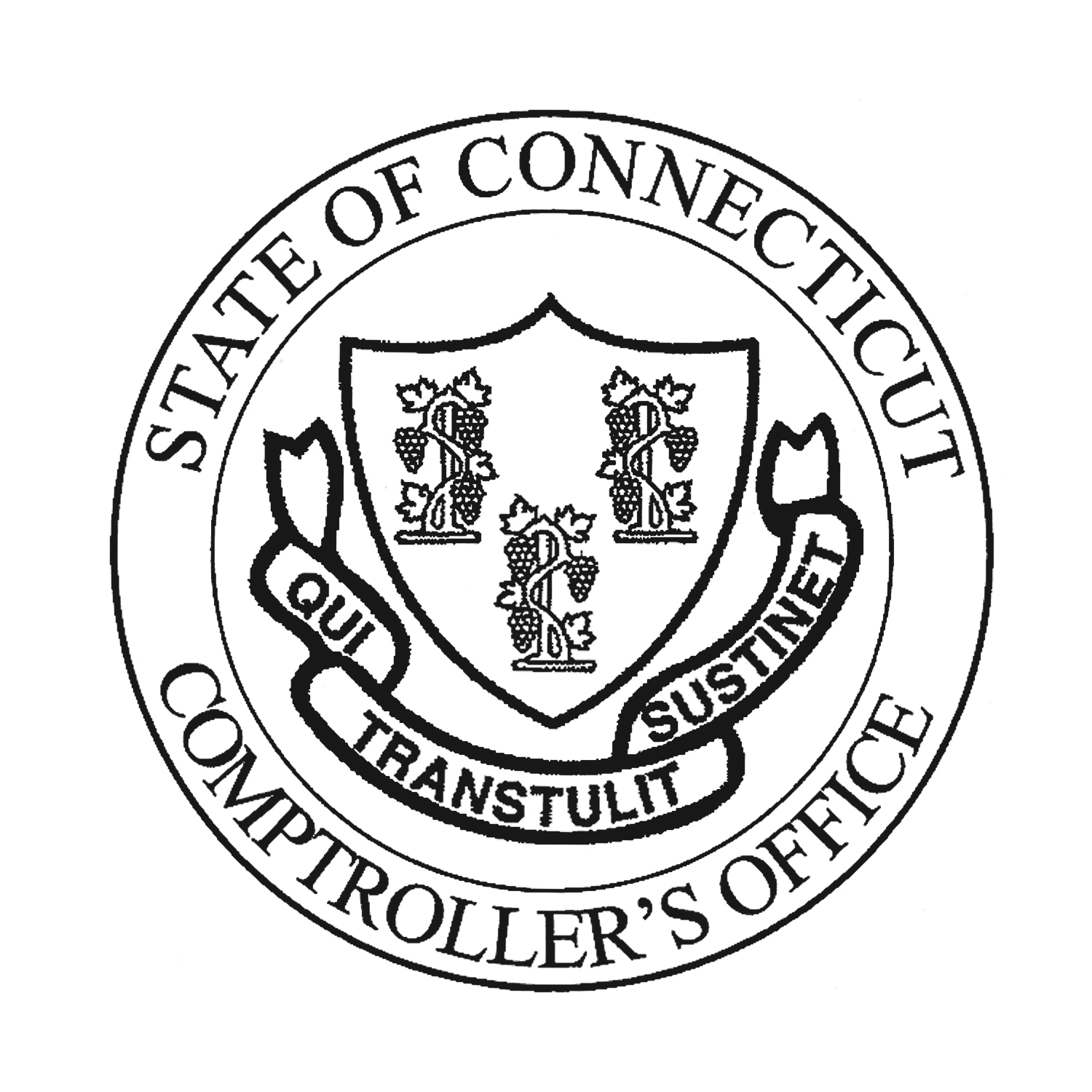 EMPLOYEEINFORMATION   AGENCY INSTRUCTIONS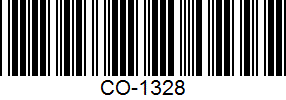 